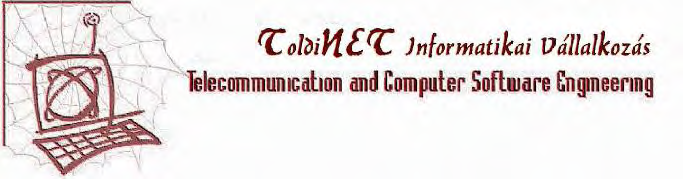 A TOLDINET KFT HÍVÁSVÉGZŐDTETÉS EGYEDI, NYILVÁNOS HELYHEZ KÖTÖTT TELEFONHÁLÓZAT ÖSSZEKAPCSOLÁSI TÁJÉKOZTATÓJAA Nemzeti Média- és Hírközlési Hatóság HF/25016-187/2012. ügyiratszámú határozat rendelkező részének A/3. pontjában foglalt kötelezettsége teljesítése érdekében a Toldinet Kft. (1144 Budapest Füredi utca 19/D) az alábbi tájékoztatást teszi közzé honlapján az átláthatóság kötelezettség teljesítése érdekében.Hívásvégződtetés díjak:2014.01.01-től a nyilvános, helyhez kötött számokra irányuló hívásvégződtetési díj a naptári és napszaki megosztástól függetlenül, az összes végződtetett beszédpercre vonatkozóan azonos: 0,40 Ft/percAz összekapcsolásra felajánlott interfész technológiája, típusa:Technológia: IPInterfész típusa: Gigabit EthetnetAz összekapcsolás földrajzilag meghatározott pontja:3104 Salgótarján Nyírfácska utca 1Salgótarján, 2015-07-20